г.СМОЛЕНСК, Таборная гора8(4812) 56-36-02, 8951- 705-39-39ВИБРОПРЕСОВАННАЯ ТРОТУАРНАЯ ПЛИТКАВЫСОТА,СТОИМОСТЬ ЗА ЕД.СТОИМОСТЬ ЗА ЕД.СТОИМОСТЬ ЗА ЕД.НАИМЕНОВАНИЕПРОДУКЦИЯРАЗМЕРЫ, ММВЫСОТА,ЕД. ИЗМ.НАИМЕНОВАНИЕПРОДУКЦИЯРАЗМЕРЫ, ММММЕД. ИЗМ.СЕРЫЙКРАСНЫЙММСЕРЫЙКРАСНЫЙ«Кирпич»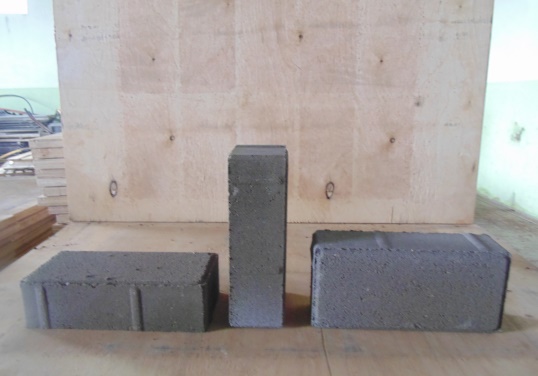 60Кв.м380450 (цветная) 530(черная, оливка, оранжевая)450 (цветная) 530(черная, оливка, оранжевая)          200*100«Старый город»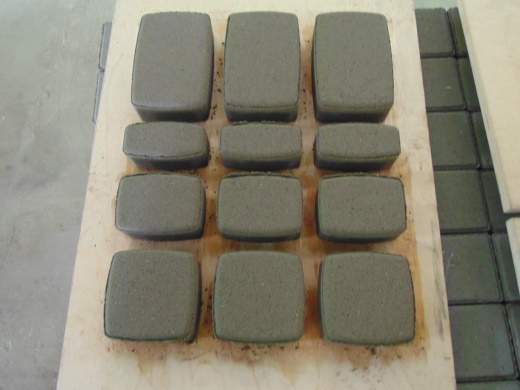 60Кв.м450490 (цветная) 590р (оливка, черная , оранжевая)490 (цветная) 590р (оливка, черная , оранжевая)«Поребрик»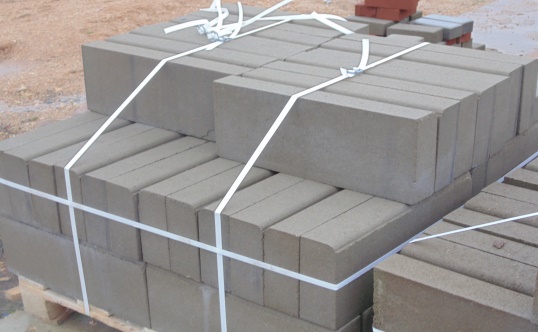 500*200*80шт456060Дорожный бордюр 1000*300*150 – 260р штуку